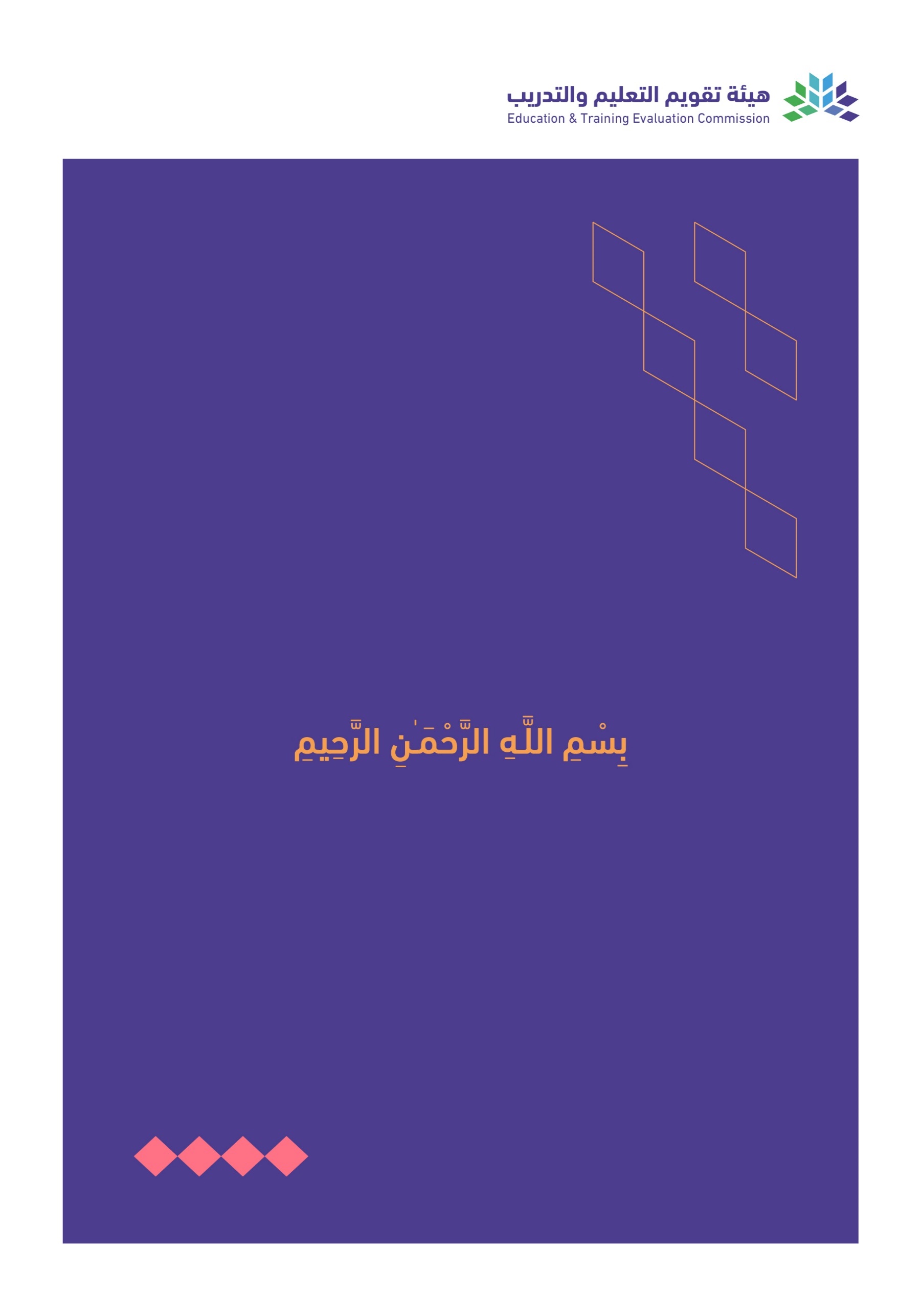 Content:A. Program Identification and General InformationB. Mission, Objectives, and Program Learning Outcomes*  Add a table for each track or exit Point (if any)C. Curriculum 1. Curriculum Structure* Add a separated table for each track (if any).2. Program Courses* Include additional levels (for three semesters option or if needed.** Add a table for the courses of each track (if any)3. Course Specifications:Insert hyperlink for all course specifications using NCAAA template (T-104)4. Program learning Outcomes Mapping Matrix:Align the program learning outcomes with program courses, according to the following desired levels of performance (I = Introduced 	P = Practiced	M = Mastered).* Add a separated table for each track (if any).5. Teaching and learning strategies applied to achieve program learning outcomes.Describe teaching and learning strategies, including curricular and extra-curricular activities, to achieve the program learning outcomes in all areas.6. Assessment Methods for program learning outcomes.Describe assessment methods (Direct and Indirect) that can be used to measure the achievement of program learning outcomes in all areas.The program should devise a plan for assessing Program Learning Outcomes (all learning outcomes should be assessed at least twice in the bachelor program’s cycle and once in other degrees).D. Student Admission and Support: 1. Student Admission Requirements2. Guidance and Orientation Programs for New Students(Include only the exceptional needs offered to the students of the program that differ from those provided at the institutional level).3. Student Counseling Services(Academic, professional, psychological and social) (Include only the exceptional needs offered to the students of the program that differ from those provided at the institutional level).4. Special Support(Low achievers, disabled, gifted, and talented students).E. Faculty and Administrative Staff: 1. Needed Teaching and Administrative StaffF. Learning Resources, Facilities, and Equipment: 1. Learning ResourcesLearning resources required by the Program (textbooks, references, and e-learning resources and web-based resources, etc.)2. Facilities and Equipment(Library, laboratories, classrooms, etc.)3. Procedures to ensure a healthy and safe learning environment(According to the nature of the program)G. Program Quality Assurance: 1. Program Quality Assurance SystemProvide a link to quality assurance manual.2. Procedures to Monitor Quality of Courses Taught by other Departments3. Procedures Used to Ensure the Consistency between Main Campus and Branches (including male and female sections).4. Assessment Plan for Program Learning Outcomes (PLOs), 5. Program Evaluation MatrixEvaluation Areas/Aspects (e.g., leadership, effectiveness of teaching & assessment, learning resources, services, partnerships, etc.)Evaluation Sources (students, graduates, alumni, faculty, program leaders, administrative staff, employers, independent reviewers, and others.Evaluation Methods (e.g., Surveys, interviews, visits, etc.)Evaluation Time (e.g., beginning of semesters, end of the academic year, etc.)6. Program KPIs*The period to achieve the target (____) year(s).* including KPIs required by NCAAAH. Specification Approval Data: Program Name:      Program Code (as per Saudi university ranking):     Qualification Level:    write hereDepartment:    write hereCollege:    write hereInstitution:   write hereProgram Specification:      New                updated*  Last Review Date:   write hereContentPageA. Program Identification and General Information3B. Mission, Objectives, and Program Learning Outcomes4C. Curriculum5D. Student Admission and Support:7E. Faculty and Administrative Staff:8F. Learning Resources, Facilities, and Equipment:9G. Program Quality Assurance:10H. Specification Approval Data:111. Program’s Main Location :1. Program’s Main Location :1. Program’s Main Location :1. Program’s Main Location :2. Branches Offering the Program (if any):2. Branches Offering the Program (if any):2. Branches Offering the Program (if any):2. Branches Offering the Program (if any):3. Partnerships with other parties  (if any) and the nature of each:3. Partnerships with other parties  (if any) and the nature of each:3. Partnerships with other parties  (if any) and the nature of each:3. Partnerships with other parties  (if any) and the nature of each:4. Professions/jobs for which students are qualified4. Professions/jobs for which students are qualified4. Professions/jobs for which students are qualified4. Professions/jobs for which students are qualified5. Relevant occupational/ Professional sectors:5. Relevant occupational/ Professional sectors:5. Relevant occupational/ Professional sectors:5. Relevant occupational/ Professional sectors:6. Major Tracks/Pathways (if any):6. Major Tracks/Pathways (if any):6. Major Tracks/Pathways (if any):6. Major Tracks/Pathways (if any):Major track/pathwayCredit hours(For each track)Credit hours(For each track)Professions/jobs (For each track)7. Exit Points/Awarded Degree (if any):7. Exit Points/Awarded Degree (if any):7. Exit Points/Awarded Degree (if any):7. Exit Points/Awarded Degree (if any):exit points/awarded degreeexit points/awarded degreeCredit hoursCredit hours8. Total credit hours: (…………….)8. Total credit hours: (…………….)8. Total credit hours: (…………….)8. Total credit hours: (…………….)1. Program Mission:1. Program Mission:1. Program Mission:2. Program Objectives:2. Program Objectives:2. Program Objectives:3. Program Learning Outcomes*3. Program Learning Outcomes*3. Program Learning Outcomes*Knowledge and UnderstandingKnowledge and UnderstandingKnowledge and UnderstandingK1K1K2K2K3K3K4K4K...K...SkillsSkillsSkillsS1S2S3S4S...Values, Autonomy, and ResponsibilityValues, Autonomy, and ResponsibilityValues, Autonomy, and ResponsibilityV1V2V3V4V...Program StructureRequired/ ElectiveNo. of coursesCreditHoursPercentageInstitution RequirementsRequiredInstitution RequirementsElectiveCollege RequirementsRequiredCollege RequirementsElectiveProgram RequirementsRequiredProgram RequirementsElectiveCapstone Course/ProjectField Training/ InternshipResidency yearOthers TotalTotalLevelCourseCodeCourse TitleRequiredor ElectivePre-RequisiteCoursesCreditHoursType of requirements(Institution, College, or Program)Level1Level1Level1Level2Level2Level2Level3Level3Level3Level4Level4Level4Level5Level5Level5Level6Level6Level6Level7Level7Level7Level8Level8Level8Course code & No.Program Learning OutcomesProgram Learning OutcomesProgram Learning OutcomesProgram Learning OutcomesProgram Learning OutcomesProgram Learning OutcomesProgram Learning OutcomesProgram Learning OutcomesProgram Learning OutcomesProgram Learning OutcomesProgram Learning OutcomesCourse code & No.Knowledge and understandingKnowledge and understandingKnowledge and understandingKnowledge and understandingSkillsSkillsSkillsSkillsValues, Autonomy, and ResponsibilityValues, Autonomy, and ResponsibilityValues, Autonomy, and ResponsibilityCourse code & No.K1K2K3---S1S2S3---V1V2----Course....Course....Course....Course....Course....Course....Course....Course....Course....Academic RankSpecialtySpecialtySpecial Requirements / Skills (if any)Required NumbersRequired NumbersRequired NumbersAcademic RankGeneralSpecificSpecial Requirements / Skills (if any)MFTProfessorAssociate ProfessorAssistant ProfessorLecturerTeaching AssistantTechnicians and Laboratory AssistantAdministrative and Supportive StaffOthers (specify)EvaluationAreas/Aspects  Evaluation Sources/ReferencesEvaluation MethodsEvaluation Time No.KPIs CodeKPIsTargeted LevelMeasurement MethodsMeasurement Time12345......Council / CommitteeReference No.Date